Серия	801МАШИНА ДЛЯ РОСПУСКА КОЖИИНСТРУКЦИЯ И СПИСОК ДЕТАЛЕЙОбщее описание и инструкция по эксплуатацииНАЗНАЧЕНИЕНастоящая машина принадлежит к оборудованию для изготовления изделий из кожи. Она широко используется для изготовления угловых деталей, а также для вырезания различных деталей изделий из натуральной кожи и кожзаменителя, таких как кожаной обуви, перчаток, сумок, бумажников, ремней и небольших чемоданов, и т.п.ОТЛИЧИТЕЛЬНЫЕ ОСОБЕННОСТИПродуманный дизайн, компактность, простота в использовании, легкость регулировки и изготовления изделий.Невысокий уровень шума.Устройство для заточки ножей, приводимое в движение посредством рычага  сцепления,  простая операция, позволяющая экономить энергию.Автоматический ремневытяжной пресс, безопасный.Система автоматической чистки.Простота замены запчастей.ОСНОВНЫЕ ХАРАКТЕРИСТИКИ1.	Мотор: 370 - 550 Вт, 1400 об./минРазмер ножа: Ø И 8 х Ø 114 х 54  (мм)Скорость ножа: 127 об./минОсевое смещение ножа: 30 ммСкорость лентопротяжного колеса: 62, 99, 132 об./минСкорость подачи: 9247,14766, 19688 мм/минШирина реза: 10 - 50 ммРазмер абразивного круга: Ø 70 х Ø 20 х 8 (мм)Уровень шума: < б0дБ (А)Вес: 40 кгУСТАНОВКА И РЕГУЛИРОВКАУстановкаПри установке сначала соберите станину и рабочий стол, затем закрепите машину на столе двумя парами петель, в завершении установите мотор на задней части стола и наденьте клиновой ремень. Прежде чем привести машину в действие, необходимо провести испытание: убедиться, что направление поворота ножа верно (если смотреть на нож, он должен поворачиваться направо, по часовой стрелке) и, что машина функционирует нормально.РегулировкаНеобходимо отрегулировать некоторые характеристики и детали в соответствии с обрабатываемым материалом.Если необходимая толщина среза детали кожаного изделия меняется, соответственно отрегулируйте высоту прижимной лапки (1-16). При выполнении ровного и углового разрезов используйте соответственно прижимную лапку А и лапку В; а если необходимо вырезать деталь U-образной формы, используйте лапку  С. Ширину разреза можно отрегулировать линейкой (1-31).(см стр. 10 «принадлежности»)Если необходимо изменить скорость подачи, измените положение клинового ремня на ременном шкиве.Расстояние между лентопротяжным колесом и ножом регулируется поворотом ручек (3 - 64 и 3 - 67). Если необходимо равное или разное расстояние вдоль режущей кромки ножа, поверните ручку (3 - 67). При повороте ручки (3 - 64) расстояние соответственно уменьшается или увеличивается. Следите за тем, чтобы нож не соприкасался с колесом.Если нож тупой, установите рычаг выключения сцепления в рабочую позицию, а затем медленно оверните винт (3 - 36), чтобы заточить нож.Если нож износился, слегка передвиньте вал ножа влево, поворачивая рукоятку. Расстояние между правой поверхностью прижимной лапки и лезвием ножа составляет 0,1 - 0,5 мм.Толкая от себя или на себя очиститель (2-1) деталью (4 - 4), регулируется положение оси очистителя в ноже и выполняется необходимая очистка от обрезков материалов.СОДЕРЖАНИЕ В ИСПРАВНОСТИДо начала работы проверьте, что машина в исправном состоянии.Периодически смазывайте маслом движущиеся детали.Затачивайте нож, если он затупился.Если во время работы машины появляются необычные шумы, ее необходимо остановить и проверить. При необходимости пригласите для ремонта квалифицированного специалиста. Не используйте машину, пока она не будет исправлена.Сохраняйте машину в чистоте.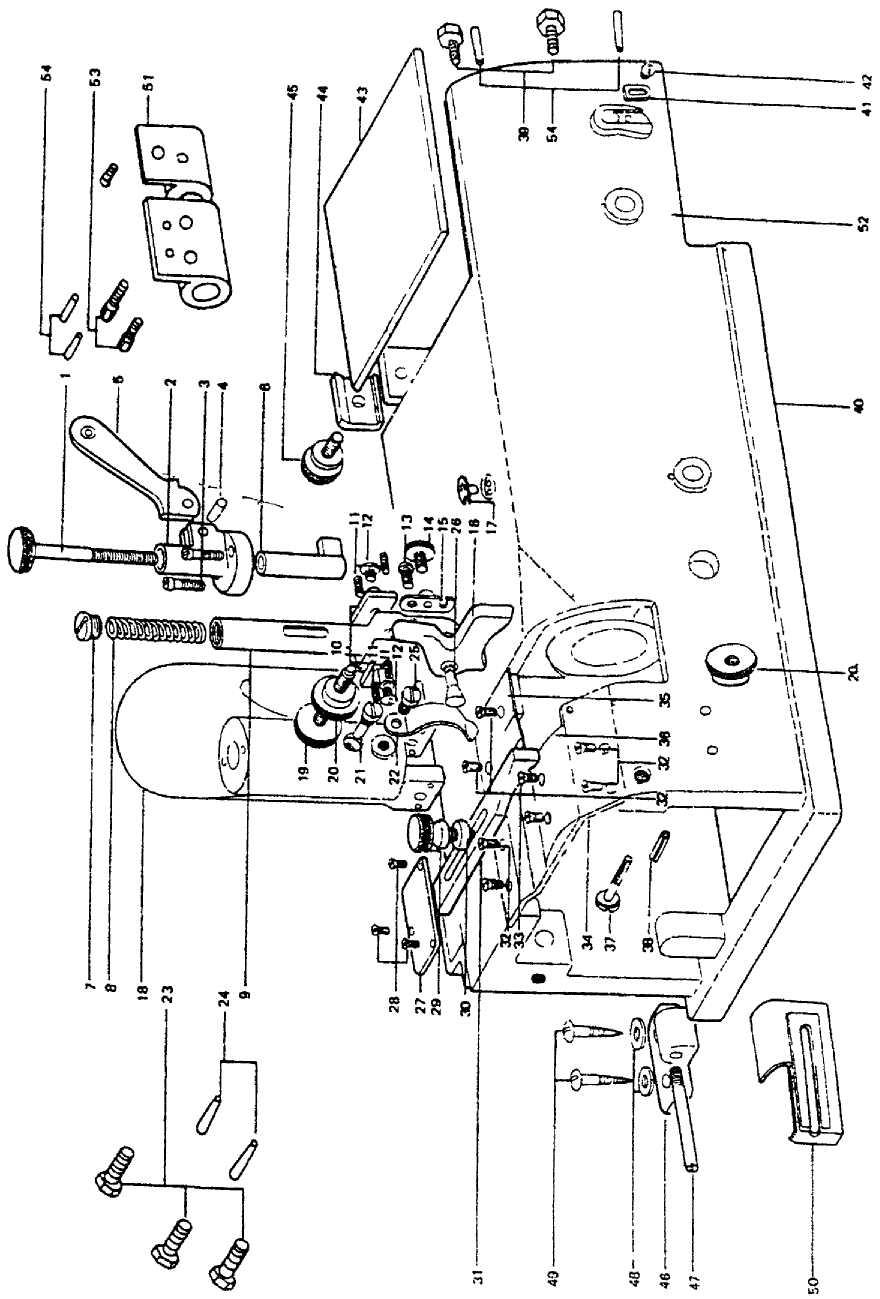 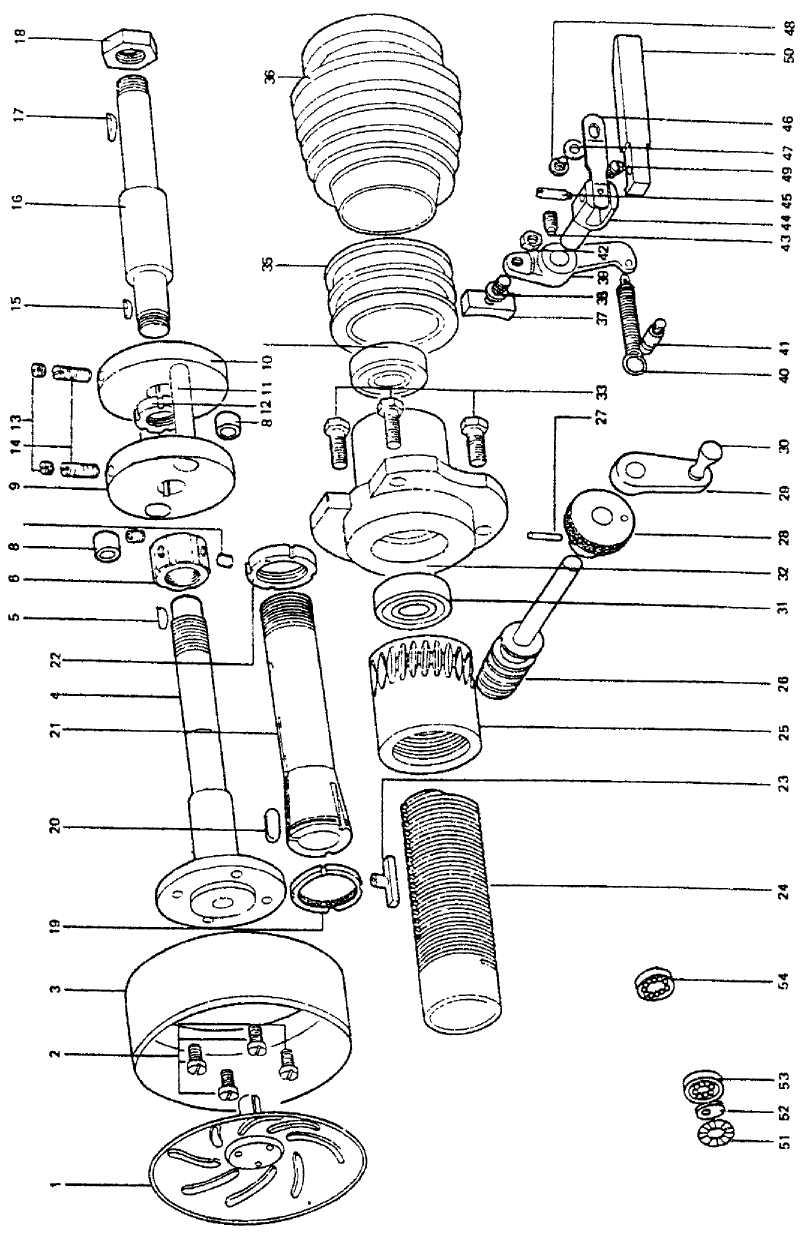 iРис.2. (Описание)Рис.3. (Описание)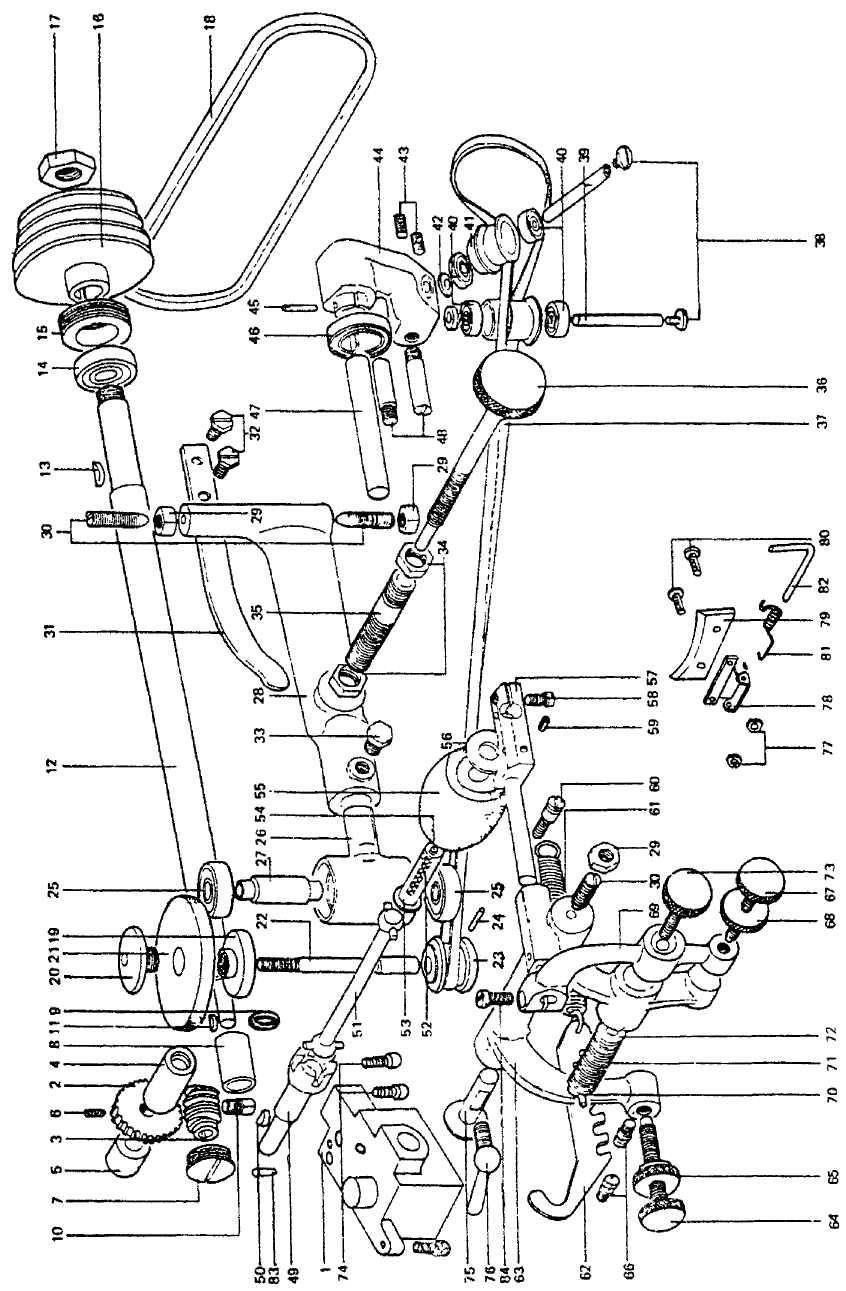 4. Принадлежности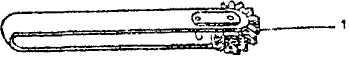 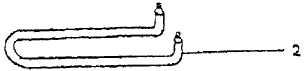 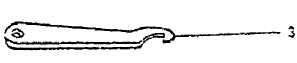 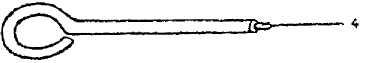 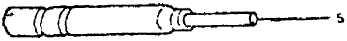 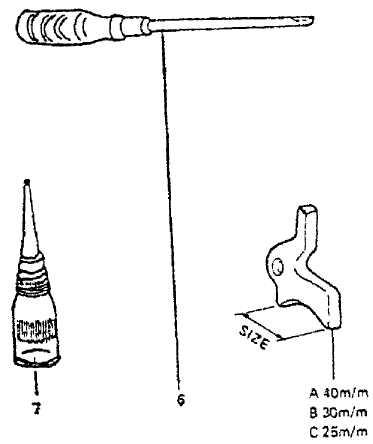 №ОписаниеКол-во1.1Регулировочный винт пресса11.2Держатель подъемного механизма пресса11.3Регулировочный винт держателя подъемного механизма пресса21.4Штифт подъемного механизма пресса11.5Подъемный механизм пресса11.6Рычат подъема пресса11.7Винт крышки пресса1L8Пресс11.9Пресс11.10Боковые стойки пресса21.11Регулировочные винты боковых стоек прижимной лапки41.12Винты боковых стоек прижимной лапки21.13Металлический винт петли вала прижимной лапки11.14Металлический установочный винт вала прижимной лапки11.15Металлический крючок вала прижимной лапки11.16Прижимная лапка 50 м/м11.17Масленка11.18Плечо11.19Регулировочный винт прижимной лапки11.20Регулируемые винтовые гайки прижимной лапки21.21Пружинный штифт пресса11.22Пружина прижимной лапки11.23Внутренняя шестигранная пружина31.24Штифт ленты21.25Пружинный винт прижимной лапки11.26Вал прижимной лапки11.27Зубчатая пластина11.28Плоские винты31.29Установочный винт линейки11.30Шайба установочного винта линейки11.31Линейка11.32Винты скользящей пластины61.33Винт скользящей пластины11.34Скользящая пластина А11.35Скользящая пластина В11.36Скользящая пластина С1137Винт механизма подачи отходов11.38Стопорная шпилька механизма подачи отходов11.39Шестигранный винт со шлицем (подложка)21.40Станина11.41Пластина крышки ремня11.42Винт пластины крышки ремня11.43Крышка ремня11.44Стопор крышки ремня11.45Установочный винт линейки11.46Петли21.47Штифты для петель21.48Шайбы для установочных винтов4петель1.49Установочные винты петель41.50Механизм подачи обрезков11.51Трансмиссионный вал11.52Подложка11.53Установочный винт (трансмиссионный вал)21.54Ленточный штифт4№ОписаниеКол-во2.1Крышка12.2Установочные винты ножа42.3Нож12.4Вал ножа12.5Шпонка вала ножа12.6Концы вала ножа22.8Резиновые вкладыши22.9Фланцевый держатель вала шкива12.10Фланец вала шкива12.11Фланцевые валы22.12Фланцевая гайка вала шкива12.13Фланцевые винты вала шкива (В)22.14Фланцевые винты вала шкива (А)22.15Кнопка вала шкива (малая)12.16Вал шкива12.17Шпонка вала шкива12.18Шестигранный выход (А)12.23Шпонка трубки вала ножа12.24Направляющая трубка вала ножа12.25Зубчатое колесо вала ножа12.26Шнек вала ножа12.27Ленточный штифт12.28Регулировочная_ручка ножа12.29Регулировочная рукоятка ножа12.30Ручка регулировочной рукоятки ножа12.31Подшипники вала шкива12.32Шкив12.33Металлические винты вала шкива12.3412.35Муфта12.36Шкив12.37Муфтовый ползун12.38Винт муфтового ползуна12.39Плечо муфты12.40Пружина муфты12.41Пружинный блок муфты12.42Винтовая гайка Муфтового ползуна12.43Винт муфтового рычага12.44Вал муфтового рычага12.45Винт плеча муфты12.46Пружина муфты12.47Шайба пружины муфты12.48Винт пружины рычага муфты12.49Винт пружины рычага муфтыI2.50Винт пружины рычага муфты12.53Подшипник12.54Подшипник1№ОписаниеКол-во3.1Червячный шкив групповой, отклоняющий13.2Зубчатое колесо главного вала13.3Червячный привод главного вала13.4Вальцовый ведущий вал13.5Вальцовый ведущий вал (2)13.6Червячный привод главного вала Винт колеса13.7Основной червячный привод Винт крышки13.8Передняя втулка главного вала13.9Червячный привод главного вала Камерный сальник1ЗЛОЧервячный привод главного вала Камерный винт13.11Ключ главного вала (1)13.12Главный вал13.13Ключ главного вала (2)13.14Опора основного вала13.15Крепежный винт главного вала13.16Шкив главного вала13.17Шестигранная гайка В13.18Ремень главного вала13.19Установочный винт точила13.20Установочная винтовая гайка точила13.21Точило13.22Вал точила13.23Шкив точильного вала13.24Конический штифт шкива точильного вала13.25Опора вала точила13.26Держатель вала точила23.27Опорный валик вала точила13.28Плечо вала точила33.29Плечо вала точила Центральные регуляторы1 33.30Центральные винты держателя плеча вала точила33.31Пружина держателя плеча вала точила13.32Пружинные винты держателя плеча вала точила23.33Винт держателя вала точила13.34Регуляторы для точила23.35Резьбовая трубка для регулировки точила13.36Регулятор для точила13.37Ремень для вала точила13.38Винты шкива ременной передачи13.39Винты шкива ременной передачи23.40Опоры шкива ременной передачи43.41Шкив ременной передачи23.42Шайба шкива ременной передачи23.43Винты шкива ременной передачи23.44Держатель ременного направителя13.45Конический штифт держателя ременного направителя13.46Пружина ременного направителя13.47Вал направителя13.48Вращающиеся стопоры держателя2ременного направителя3.49Вальцовый ведущий вал13.50Ключ вальцового ведущего вала13.51Муфта вальцового ведущего вала13.52Фитиль для смазки вальцового вала13.53Вальцовый вал13.54Уплотняющая пробка для вальцового вала13.55Вал13.56Цилиндр13.57Держатель вала13.58Винт вала13.59Металлический винт13.60Пружинные крючки плеча держателя вала13.61Пружина плеча держателя вала13.62Пружинные крючки плеча держателя вала (2)13.63Плечо держателя вала13.64Регулировочный винт плеча держателя вала13.65Регулятор держателя плеча вала13.66Пружинные крючки плеча держателя вала (1)23.67Регулировочный винт вращающегося плеча держателя вала13.68Регулятор вращающегося плеча держателя вала13.69Вращающееся плечо держателя вала13.70Пружинная защелка вращающегося плеча держателя вала13.71Пружина вращающегося плеча держателя вала13.72Пружинная гайка вращающегося плеча держателя вала13.73Пружинный установочный винт вращающегося плеча держателя вала13.74Установочный винт33.75Ось плеча держателя вала13.76Винт оси плеча держателя вала13.77Кожаные гайки для чистки металла23.78Металлическая скоба13.79Кожаный элемент13.80Винты23.81Пружина13.82Металлический валик для чистки13.83Шпилька13.84Винты главного вала№ОписаниеКол-во4.1Инструмент для точила14.2Гаечный ключ для точила14.3Гаечный ключ для вала ножа14.4Приспособление для съема ножа14.5Точило14.6………14.7Масленка14.16АПрижимная лапка 50 мм14.16ВПрижимная лапка 30 мм14.16СПрижимная лапка14.47Соединительные шпильки24.46Крючки24.48Шайбы для установочных винтов24.49Шарнирные установочные винты42.29Регулятор положения ножа12.30Регулятор положения ножа1